ISTITUTO COMPRENSIVO “VIA RUGANTINO 91” – ROMA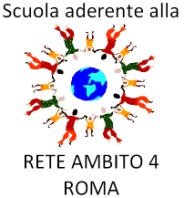 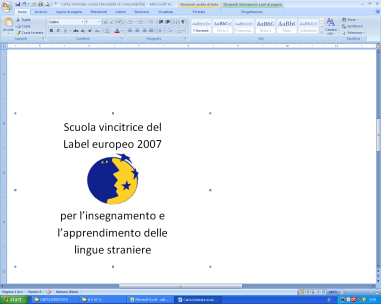 Scuola dell’Infanzia – Primaria – Secondaria di Primo GradoAl Dirigente Scolasticodell’I.C. Via del Rugantino 91RomaIl/La sottoscritto/a ______ nato/a a ___ (Prov. ___) il ___/___/_______ in servizio presso questa Istituzione Scolastica con qualifica di ___________CHIEDOai sensi dell’art. 33 c. . 104/92, di fruire dei seguenti giorni di permesso:dal ___/___/______al ___/___/______ n. gg. ____come da documentazione rilasciata dalla ASL di competenza agli atti della scuola.Dichiaro di aver fruito nel mese di ______di n° __ giorni del suindicato permesso.Dichiaro, inoltre, sotto la mia personale responsabilità, ai sensi della legge 15/68 che il suindicato figlio assistito non è ricoverato a tempo pieno presso struttura specializzata e che l’altro genitore Sig._____Mod 5 PERSONALEAnno Scolastico20__/20__ATADOCENTE SCUOLAINFANZIARoma ___/___/______Anno Scolastico20__/20__ATADOCENTE SCUOLAPRIMARIARoma ___/___/______Anno Scolastico20__/20__ATADOCENTE SCUOLASECONDARIA DI PRIMO GRADORichiesta permesso mensile per assistere figlio (anche adottivo) handicappato grave da parte dei genitori lavoratori (art. 33 c. 3 L. 104/92)Richiesta permesso mensile per assistere figlio (anche adottivo) handicappato grave da parte dei genitori lavoratori (art. 33 c. 3 L. 104/92)Richiesta permesso mensile per assistere figlio (anche adottivo) handicappato grave da parte dei genitori lavoratori (art. 33 c. 3 L. 104/92)Richiesta permesso mensile per assistere figlio (anche adottivo) handicappato grave da parte dei genitori lavoratori (art. 33 c. 3 L. 104/92)Richiesta permesso mensile per assistere figlio (anche adottivo) handicappato grave da parte dei genitori lavoratori (art. 33 c. 3 L. 104/92)Richiesta permesso mensile per assistere figlio (anche adottivo) handicappato grave da parte dei genitori lavoratori (art. 33 c. 3 L. 104/92)Richiesta permesso mensile per assistere figlio (anche adottivo) handicappato grave da parte dei genitori lavoratori (art. 33 c. 3 L. 104/92)Richiesta permesso mensile per assistere figlio (anche adottivo) handicappato grave da parte dei genitori lavoratori (art. 33 c. 3 L. 104/92)Per assistere:proprio figlio minorenne handicappato grave convivente:Sig. ____(allegare stato di famiglia o dichiarazione)Per assistere:proprio figlio maggiorenne handicappato grave convivente:Sig. ____Per assistere:proprio figlio maggiorenne handicappato grave non convivente ma assistito in via continuativa ed esclusiva  (art. 43 c. 3 D. Lgs. N. 151/01)Sig. ____(allegare stato di famiglia della persona handicappata)non ha fruito  ha fruito di n. __ giorni di permesso nel corso del suindicato meseFirma________________________La veridicità della firma è confermata dall’indirizzo della posta elettronica presente nell’anagrafica della segreteria digitale